２０２３年度　九州ブロック研修合宿　要項(案) R6.1.23版１　趣　旨    中学校の陸上競技に携わる選手及び指導者が競技に対する知識と理解を深めながら種目に応じた技術指導の中、一層の競技力向上に寄与するとともに集団生活を通して基本的な生活習慣の確立と選手相互の友情を培うことを目的とする。２　主　催    一般財団法人熊本陸上競技協会中学部３　期　日    令和６年３月１６日（土）～３月１７日（日）　１泊２日４　会　場  　天草市陸上競技場（あましんスタジアム）　　Tel:0969-24-8858５  宿　舎　　プリンスホテル、栄美屋旅館、サンタカミングホテル、エコホテル、松屋旅館パール、新和はまや旅館、河丁６  日　程　　集合（現地集合）３月１６日（土）１０：００　　あましんスタジアム受付　　　　　　　解散（現地解散）３月１７日（日）１３：３０　　あましんスタジアム解散７  参加者    県内中学１・２年生１５０名程度（冬季陸上教室選抜者を対象とする）８　種　目　　短距離・中長距離・ハードル・跳躍（走高跳、走幅跳・三段跳）・投てき（砲丸投）９　指導者　　九州各県の指導者10  参加費    受付時に１００００円（１泊２日）徴収します。　　　　　　  宿泊しない場合は参加費のみ１日につき１０００円になります。　　　　　　　（その際は、同封している支払い用の封筒の金額を訂正して、ご活用ください。）        　　　＜内訳＞　宿泊費８０００円（２泊分）　　　　　　　　　　　　参加費２０００円（弁当代、保険代、ドリンク代、施設使用料など）　　　　　　☆Ｔシャツ購入希望者は別途２０００円持参ください。（受付時に納入・配布）　　　　　　★天草までのバス移動は別途３０００円徴収します。片道・往復利用に限らず徴収しますので、ご注意ください。バス乗車時に集めます。11  申込み   ①２月９日（金）１７：００までに、右記QRコードから各自で申し込んでください。　　　　　　 ※不参加の場合も、氏名、所属、参加の有無は入力してください。　　　　　　 ②承諾書に必要事項を記入し、受付時に参加費と一緒に提出してください。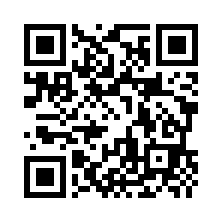              ③参加できなくなった場合は、早急に連絡してください。             ④問い合わせ先   益城中学校　武田　雅裕　Tel :090-7298-3672　　　　　　            Mail:takemasa26_run_go_run@yahoo.co.jp12　参加上の注意事項    ○携行品・・・練習用具　筆記用具　洗面用具　着替え　保険証のコピー    ○昼　食・・・２日間とも、昼食は主催者で準備します。13  その他・本事業に伴う、報償費については主催者で負担する。・本事業に参加する生徒及び指導者には不測の事態が生じた場合に備えて、スポーツ傷害保険に加入する。・体調不良の生徒は参加をご遠慮ください。・病気、ケガの場合は応急処置をしますが、それ以上の場合は家庭に連絡させていただきます・ゲーム機や漫画など合宿に不要物の持ち込みはできません。・不要物の持ち込み、問題行動等があった場合は、参加を取りやめ、保護者の迎えをお願いします。・小雨決行です。着替えやタオル等の準備を十分しておきましょう。※直前のキャンセルはキャンセル料をいただく場合がございます。※あましんスタジアムまでの移動で希望者はバスを手配します。申し込み時にバスの利用に入力してください。乗車場所や時間の予定は以下のとおりです。人数等で多少変更をしますので、HPでご確認ください。・申し込みの確認を２月中旬ごろにチーム熊本ジュニアHPに載せますので、ご確認ください。訂正等があればご連絡ください。３月１６日（土）　１日目３月１７日（日）　２日目１０：００　熊本選手団集合１０：３０　熊本選手団開講式１１：３０　昼食１２：３０　全体開講式１３：００　練習１６：３０　練習終了・移動１７：００　宿舎着・入浴１８：３０　夕食１９：００　ミーティング２２：００　就寝　６：００　起床　６：３０　朝練習　７：００　朝食　８：１０　あましんスタジアムへ移動　９：００　練習１２：００　練習終了・昼食１３：００　閉講式１３：３０　解散〔１６日（土）〕　　バス１号車　えがお健康スタジアム（７：００）－水前寺競技場（７：３０）－あましんスタジアム（９：３０）バス２号車　新八代駅（７：００）－宇城彩館（７：５０）－あましんスタジアム（９：３０）〔１７日（日）〕　　バス１号車　あましんスタジアム（１４：００）－水前寺競技場（１６：００）－えがお健康スタジム（１６：３０）　　バス２号車　あましんスタジアム（１４：００）－うき彩館（１５：３０）－新八代駅（１６：２０）〔乗車場所〕　　①えがお健康スタジアム　　②水前寺競技場　　③うき彩館　　④新八代駅　申し込み後に主催者から予定変更や諸連絡を行う場合は、チーム熊本ジュニアホームページにて行いますので、定期的にご確認ください。携行品や駐車場についての連絡などの追加連絡等を行うこともありますので、定期的にご確認をお願いいたします。（各学校への連絡は行いません。各自でご確認ください。）